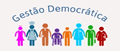 CONCURSO DE DESENHO #MinhaArteNaCapaInformamos que, em virtude do período eleitoral, o Portal da SEE não encontra com todos as funcionalidades disponíveis.Desta forma, remetemos em anexo o regulamento do Concurso #MinhaArteNaCapa e encaminhamos o link para a inscrição, que funciona normalmente: https://docs.google.com/forms/d/1HB0mI9r5lKVKvusOsMx8drpaBOKsbaZcEFEte1kvxR0/editOutras informações relativas ao concurso podem ser encaminhadas também ao CRE Mario Covas por meio do e-mail:premioseconcursoscre@educacao.sp.gov.brQuanto à inconsistência do site: http://www.crmariocovas.sp.gov.br, que algumas escolas relataram fomos informados que, está em estudos a prorrogação do período de inscrição, pedimos que aguardem a divulgação das informações, pois, será enviado um comunicado às Escolas a respeito da prorrogação.Núcleo Pedagógico 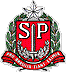 GOVERNO DO ESTADO DE SÃO PAULOSECRETARIA DE ESTADO DA EDUCAÇÃODIRETORIA DE ENSINO REGIÃO SÃO JOÃO DA BOA VISTARua Getúlio Vargas, nº 507, 1º Andar – Fone (19) 3638-0300CEP: 13870-100  SÃO JOÃO DA BOA VISTA – SPE-mail: desjv@educacao.sp.gov.br
